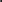 Your child is entitled to a place on 
the Holiday Activity and Food Programme Type name of pupil (s) here and HAF code(s) if applicable 
To find out what fun activities your child can attend over the summer holidays, including when and where they are taking place, visit Lancashire County Council's  Holiday Activities and Food (HAF) website.https://www.lancashire.gov.uk/children-education-families/school-holiday-activities/The link for your district will take you to local information and booking details. If you want to ask someone about HAF get in touch with us at Talkzone.by calling 0800 511111, 
text on 07786 511111, or email talkzone@lancashire.gov.ukBook sensible – please only book a place if you intend to use it or cancel if your child can't go – a booked place for your child may mean that another can't attend – thank you.